Отдел по образованию,молодежной политике, культуре и спортуадминистрации Хохольского муниципального районаВоронежской области __________________________________________________________________________Приказ«23» марта 2018 года                                                               № 150О проведении районного конкурсадетского  творчества «Безопасность у воды глазами детей»На основании письма департамента образования, науки  и молодежной  политики  Воронежской области от  16. 03. 2018г.  № 80-11/2409  «О проведении регионального конкурса детского творчества «Безопасность у воды глазами детей»» и в целях формирования у подрастающего поколения осознанного и ответственного отношения к личной безопасности и безопасности окружающих приказываю:Рекомендовать руководителям образовательных учреждений:Провести в своих учреждениях конкурс  «Безопасность у воды глазами детей» до 10.04.2018 года.Работы, занявшие призовые места (1-е,2-е, 3-е места), необходимо зарегистрировать на сайте vosvod36.ru и ознакомившись с пакетом документов составить заявку на участие в конкурсе в электронном виде.Обеспечить участие воспитанников ДОУ и обучающихся  в районном конкуре детского  творчества «Безопасность у воды глазами детей» (далее Конкурс).Утвердить состав оргкомитета, состав жюри, положение о проведении Конкурса (Приложение № 1, № 2).Поручить МКУ ДО «Дом детского творчества» (Попова О.В.):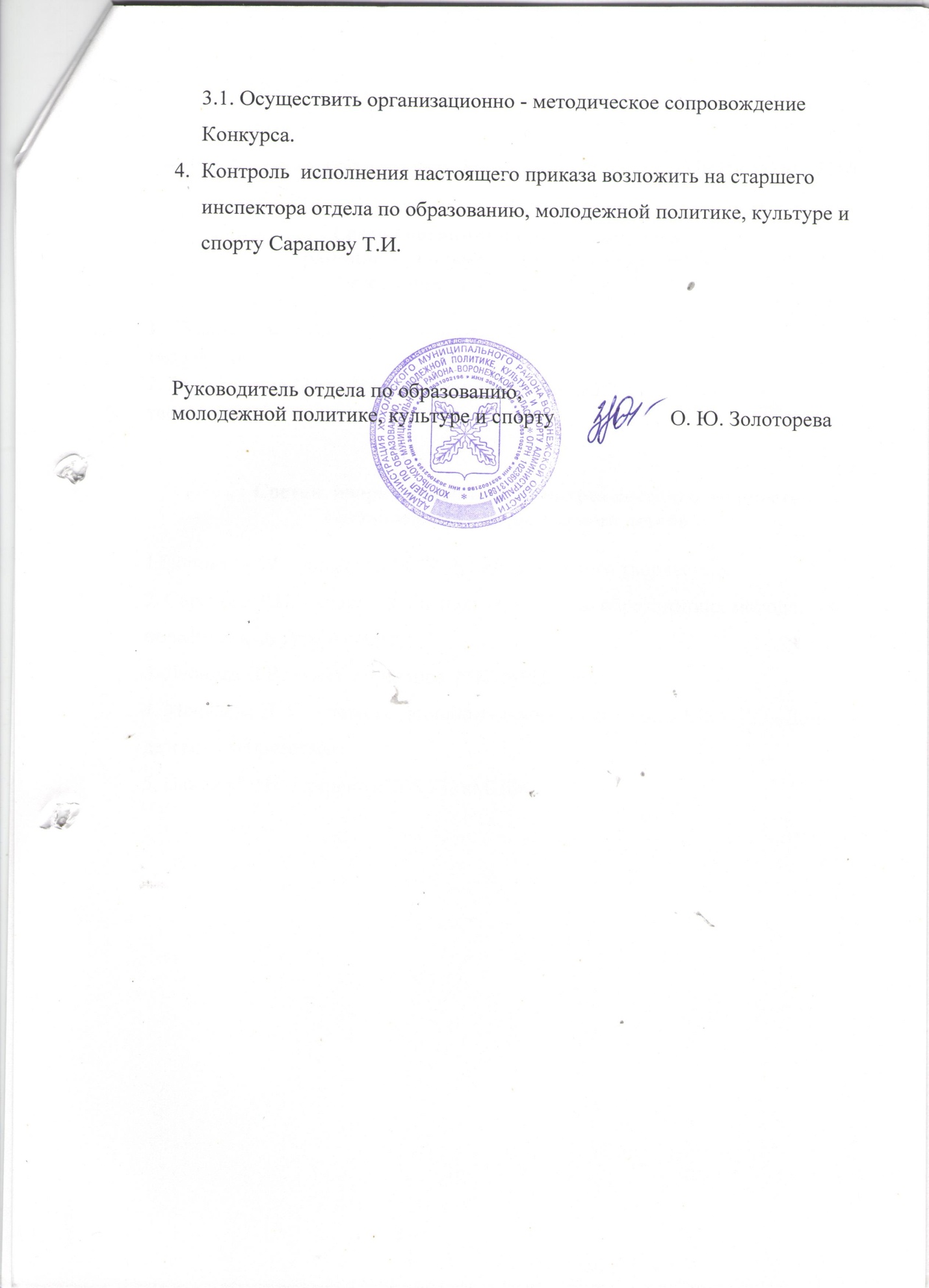 Приложение № 1 к приказу                                                                                   отдела по образованию, молодежной политике, культуре и спорту                                                        № 150 от 23.03.2018г.Состав организационного комитета районного  конкурса детского творчества  «Безопасность у воды глазами детей» 1.  Попова Ольга Васильевна – директор МКУ ДО «Дом детского творчества».2. Закандыкина Ольга Васильевна – методист  МКУ ДО «Дом детского творчества».           Состав  жюри   районного  конкурса детского творчества  «Безопасность у воды глазами детей» 1.Попова О. В. – директор МКУ ДО «Дом детского творчества»;2. Сарапова Т.И. – старший  инспектор отдела по образованию, молодежной политике, культуре и спорту;                                                                                                                                                 3. Леонова Л.В.  – и.о. директора  МКУ «РЦКиД».                         4. Мочалова Л. Е. – педагог дополнительного образования МКУ ДО «Дом детского творчества»;5. Панина Г.Н.  – директор МКУК «МЦБ».Приложение № 2 к приказу                                                                                   отдела по образованию, молодежной политике, культуре и спорту                                                        № 150 от 23.03.2018г.ПОЛОЖЕНИЕО РАЙОННОМ   КОНКУРСЕ ДЕТСКОГО ТВОРЧЕСТВА «БЕЗОПАСНОСТЬ У ВОДЫ ГЛАЗАМИ ДЕТЕЙ»Цель конкурса:- формирование у подрастающего поколения осознанного и ответственного отношения к личной безопасности и безопасности окружающих.Задачи конкурса:- привитие детям и подросткам твердых навыков правильного поведения у воды и на воде;- пропаганда среди подрастающего поколения правил безопасного поведения на воде и у воды, на льду, способов и приемов первой помощи терпящему бедствие на воде;- активизация и поддержка творческой инициативы детей и подростков, вовлечение их в творческую деятельность в области безопасности жизнедеятельности.Организация и сроки проведения Конкурса:Организатором конкурса является МКУ ДО «Дом детского творчества».Конкурсные работы принимаются до 10 мая 2018 года (заявка на участие в конкурсе подается вместе с конкурсной работой). На районный Конкурс от ОУ предоставляются работы, занявшие призовые места в учреждении (не более трех работ) в каждой номинации. Участники Конкурса.В Конкурсе принимают участие воспитанники и обучающиеся образовательных учреждений Хохольского района в возрасте от 4 до 18 лет.Авторы коллективных работ должны быть одного возраста.Номинации Конкурса:Художественно-изобразительное творчество: рисунок, плакат, стенгазета, книжная графика, иллюстрации информационного  и познавательного содержания.Декоративно-прикладное творчество: сюжетная композиция, аппликация, оригами, коллаж, вышивка, нитяная графика, вязание, батик, лоскутное шитье, бисероплетение, выжигание, художественная резьба, керамика, лепка, текстильный дизайн, игрушка, витраж, папье-маше, декупаж, тестопластика, пластилинография. Технические виды творчества: макеты, модели, настольные игры.Фототворчество: фоторепортаж, фотоколлаж, фотоочерк, мультфильм. Тематика работ, представляемых на Конкурс:- ВОСВОД на страже безопасности!- Государственная инспекция по маломерным судам: 34 года на страже порядка на водных объектах!- Вода ошибок не прощает!- Тонкий лед – опасный лед!- Правила безопасного поведения у воды и на воде – это важно знать!- Спасательная техника: вчера, сегодня, завтра.- Спасатель – профессия героическая!Критерии оценки:- соответствие работы условиям Положения и заявленной теме;- соответствие работы возрасту конкурсанта;- качество выполнения и оформления работы;- воспитательная ценность работы;- полнота освещения выбранной темы, образность;- новаторство и оригинальность;- чувство юмора и креативность.Формат работ:Работы в номинации «Художественное творчество» могут быть выполнены в техниках: карандаш, фломастер, гуашь, акварель, пастель, гравюра, коллаж, аппликации. Формат работ не менее 210*300мм.         Работы предоставляются в рамах или в жестких паспарту.Работы в номинации «Декоративно-прикладное творчество» выполняются из любого материала и в любой технике.Работы в номинации «Техническое творчество» могут быть выполнены из любого материала и быть динамичными. Изделия из готовых конструкторов на конкурс не принимаются.Работы в номинации «Фототворчество» представляются в виде черно-белых или цветных фотографий размером не менее 180*240мм. Работы предоставляются в рамах или в жестких паспарту, а также могут быть оформлены в виде книги, книги-раскладушки, альбома.Настольные работы должны быть закреплены на жесткой подставке (основе).Изделия из плоскости, рисунки, фотографии во избежание повреждений внешнего вида не сворачиваются и не сгибаются. Каждая работа должна иметь этикетку размером 90*30мм, выполненную в компьютерном варианте (шрифт NimesNewRoman, размер 14). Этикетка должна быть размещена на лицевой стороне работы в правом нижнем углу и содержать следующую информацию: фамилия, имя конкурсанта; возраст; название работы; техника исполнения; наименование образовательной организации; класс;  фамилия, имя, отчество руководителя; наименование населенного пункта.Награждение:         Победители (1 место) и призеры (2, 3 место) в каждой номинации и в каждой возрастной группе награждаются грамотами отдела по образованию. Дополнительная информация о проведении конкурса по телефону 41-6-65.ИВАНОВ ПЕТР, 10 лет«Тонкий лед – опасный лед!»акварель, бумагаМОУ ДОД «Центр дополнительного образования детей»,Студия «Волшебная кисточка»Руководитель – Сидорова Ирина ИвановнаГ. Лиски, ул. Чехова, 14